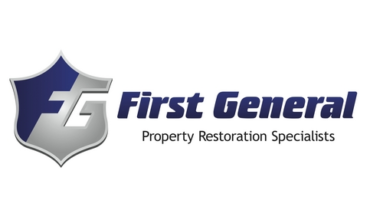                        Première Générale/First General Award                               January 1st – December 31stName of Local Association:________________________________________________________Year Local Association Formed:________________________________________________________Number of Members for Year:________________________________________________________Number of Regular Meetings Held:________________________________________________________Average Attendance Each Meeting________________________________________________________Number of Executive Meetings________________________________________________________Did your Association have a formal installation of officers with an installing officer introducing the new executive?_____ Yes                 ______ NoA) Indicate “Yes” or “No” if your Association has had any of the following committees, or their equivalent over the past year:                                                                  Yes                  NoEducation                                                 _____              _____Constitution & Bylaws                              _____              _____Membership                                             _____              _____Bulletin                                                    ______            ______Program                                                  ______            ______Publicity and/or Public Relations              _____          ______Ways & Means                                         _____          ______Budget                                                      _____          ______Audit                                                          _____           ______B) Add the names for any other committees not included in above:________________________________________________________________________________________________________________________________________________________________________________________________________________________      Give a brief resume of the methods used by your Publicity/Public Relations committee with regards to the informing the Insurance Industry and community of any activities of the Association. This resume should include newspaper ads or notices that your Association used.Did your Association involve itself with any project for the sole benefit of public relations? Is so, briefly outline the activity (including any community fund raising events, telethons, etc.) and the reason for doing the type of project.Related to insurance Not related to insurance  Did your Association have speakers and/or workshops, seminars, etc. at your meetings?_____________________________________________________           Outline briefly the topics discussed and attach any documentation supporting these activities (documentation may be in the form of notices, newspaper ads, etc. Do not attach the full seminar speaking material).  Does your Association publish a monthly bulletin newsletter for it’s’ members?______________________________________________________        Is it sent to other Associations?         ______________________________________________________Outline briefly any participation by your members individually and/or the Association as a whole, with regard to the other Industry related or professional associations.Did a representative of your Association give a comprehensive report to your members of the activities and educational programs taking place at the last convention?____________________________________________________If so, attach a copy of the report.Signed: _____________________________________Dated: ______________________________________Please indicate your name and address below so that we may acknowledge receipt of your submission.Name: _______________________________________Address: ________________________________________________________________________________________________________________________________________________Email Address: _____________________________________Fax: _______________________________________________